Domain: Functions 35%1.F.IF.7Which equation represent the graph of the exponential function given to the right? 2.F.BF.1aWhich function represents the data in the table?                          c. d. 3. F.BF.3  Identify the vertex of the quadratic function .(3, -4)                                  c.  (-3, -4)                  (3, 4)                                   d.  4.F.LE.1aWhich scenario represents exponential growth?A kudzu vine grows 12 inches per day.A candle melts at a rate of 2 mm per minute.A population of flies doubles every five days.A ball bounces half of its previous distance per bounce.5.F.LE.5 Deborah's weekly salary can be modeled by the function y = 600x + 500, where x represents the number of cars that she sells in one week.Which describes the meaning of the slope in the equation?She makes $500 without selling any cars.She makes $600 without selling any cars.Deborah's salary increases $500 per car that she sells.Deborah's salary increases $600 per car that she sells.6. F.IF.9The table and graph show two different functions. 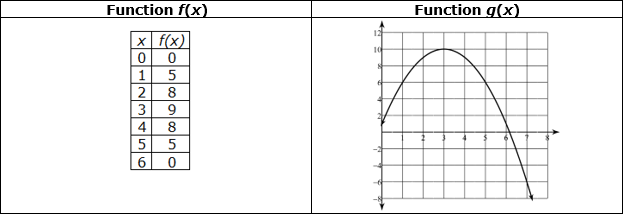 How does the maximum of f(x) compare from the maximum of g(x)? f(x) has a maximum value of 9, while g(x) has a maximum value of 3.g(x) has a maximum value of 10, while f(x) has a maximum value of 9.f(x) has a maximum value of 6, while g(x) has a maximum value of 3g(x) has a maximum value of 10, while f(x) has a maximum value of 6.7. F.BF.2 Which of the following attribute describes the sequence: 24, 16, 8, 0? The sequence is a discrete linear functionThe sequence is a continuous linear functionThe sequence is a discrete exponential function The sequence is a continuous exponential function 8.F.BF.2 Which of the following explicit formula describes the sequence: 24, 16, 8, 0? 9.F.IF.5Kiara was driving to visit her grandmother.  The graph models her trip 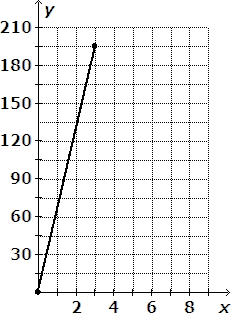 x represents the time she traveled in hours y represents the distance she traveled What is the reasonable domain for the graph? 10.F.LE.2Consider the graph to the right     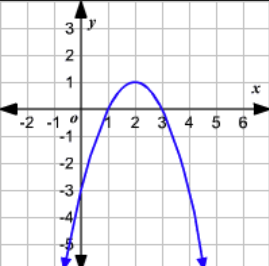 11. F.IF.6 Consider the graph of the exponential function 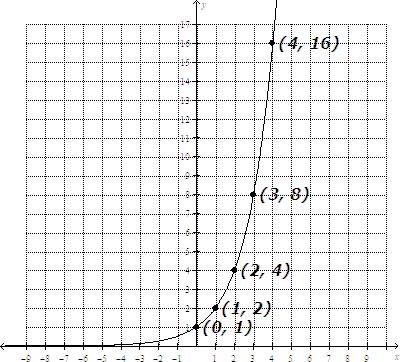 What is the average rate of change for the function over the interval [1,4].